              Ҡарар                                                                        РешениеОб утверждении график схода граждан в населенных пунктах сельского поселения Саитбабинский сельсовет  муниципального района  Гафурийский район Республики Башкортостан.В соответствии с Федеральным законом №131-ФЗ от 06.10.2014 г. «Об общих принципах организации местного самоуправления в Российской Федерации» Совет сельского поселения Саитбабинский сельсовет муниципального района Гафурийский район Республики Башкортостан решил:Утвердить график схода граждан в населенных пунктах сельского поселения Саитбабинский сельсовет  муниципального района  Гафурийский район Республики Башкортостан. (Приложение№1)Настоящее решение опубликовать на официальном сайте сельского поселения Саитбабинский сельсовет муниципального района Гафурийский район Республики Башкортостан.Контроль за исполнением настоящего решения возложить на комиссию по развитию предпринимательства, земельным вопросам, благоустройству и экологии 	Совета сельского поселения Саитбабинский сельсовет муниципального района Гафурийский район Республики Башкортостан.Глава  сельского поселенияСаитбабинский сельсовет					Кунафин В.С.	        С.Саитбаба,20.03.2023№ 98-302Приложение №1 к решению  Совета  сельского поселенияСаитбабинский сельсовет муниципального района Гафурийский район Республики Башкортостан № 98-302 от 20.03.2023г.Сходы граждан сельского поселения Саитбабинский сельсоветмуниципального района Гафурийский район РБ БАШКОРТОСТАН РЕСПУБЛИКАҺЫFАФУРИ  РАЙОНЫМУНИЦИПАЛЬ РАЙОНЫНЫСӘЙЕТБАБА АУЫЛ  СОВЕТЫАУЫЛ  БИЛӘМӘҺЕСОВЕТЫ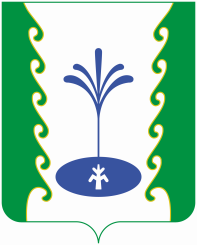 СОВЕТ СЕЛЬСКОГО  ПОСЕЛЕНИЯ САИТБАБИНСКИЙ СЕЛЬСОВЕТ МУНИЦИПАЛЬНОГО РАЙОНА ГАФУРИЙСКИЙ  РАЙОНРЕСПУБЛИКИ БАШКОРТОСТАН№Место проведенияВремя проведенияОтветственные1д.Юзимяново05.04.2023г16.00.ч.Депутаты округов, специалисты администрации2д.Имянник05.04.2023г15.00.ч.Депутаты округов, специалисты администрации3д.Усманово06.04.2023г.16.30.ч.Депутаты округов, специалисты администрации4 д.Кулканово06.04.2023г.15.00.чДепутаты округов, специалисты администрации5д.Каран-Елга07.04.2023г16.30.ч.Депутаты округов, специалисты администрации6д.Тугай07.04.2023г15.00.ч.Депутаты округов, специалисты администрации7с.Саитбаба:-возле школы на ул.А.Вахитова;-возле родника «Шишма» на ул.Бр.Даминевых;-возле мечети на ул.Октябрьская.11.04.2022г16.00.ч.13.04.2023г.16.00ч.14.04.2023г.16.00ч.Депутаты округов, специалисты администрации